	2/20/2019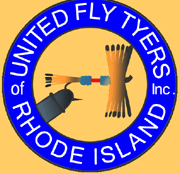 United Fly Tyers of Rhode IslandPO Box 8986Cranston, R.I. 02920Hi AllThe February meeting was very well attended by 37 members.  For the second month in a row, we had four new members join UFTRI.Many thanks to the February tyers:Scott Travers with the Leprechaun, an early St Patty’s present, Glen Northrup and the popular bucktail pattern, Ron Marafioti with his decorative pin flyes, John Mcall and his soft hackle expertise, Burt Strom with TONYEN, Tim Geremia, with the fish catching LaFonatine’s Sparkle Pupa and Bill Dzilenski, tying the crowd pleasing Lou Taboury's Snake Fly.  Excellent job and thanks again.For those who attended the Bears Den 20th annual Fly Show, I’m sure you saw both Roger Lima and John McCall representing UFTRI for the duration of the show.  They along with Peter Burgess have been the mainstays at this event for years. They all deserve to be acknowledged.  Another thank you to them, as fine representatives of the club.  The flyes donated to Stripers Forever were split into two separate bids.  They both went for about $100 each.  Stripers Forever were very grateful.  I am hoping the club can contribute to the auction next year.Congratulations are in order for Alex Petti (of Fin and Feather fame) and his wife to be, Allie on the birth of their son, Mark Petti, who is one month old (give or take).  Stop and say hello to Alex or Grand Pa Kim, and support Fin and Feather as they .have another mouth to feed.TU 737 Northern Annual breakfast will be March 30th   10am, at the Kountry Kitchen 10 Smith Ave, Greenville, RI 02828.  See Scott Travers for info.  TU 225 Narragansett will hold its annual fund raising banquet April 6th.  This will be held at the Elks Club in Coventry.  See Sue Esetabrook, or Ron Marafioti for more info.Thanks to former member Ralph Tomaccio, who has generously donated a quantity of tying materials and books to the club.Joke of the month:A local fly shop owner just won one million dollars.  He was being interviewed on TV, and was asked what he was going to do with all the money.  He replied, “Well I guess I’ll just keep running the fly shop until it runs out.The audit of the club’s financial records by a member at large will be reported at the March meeting.Congratulations to the bucket raffle winners (Cyndi, Gerry, a new member and someone else as I have lost my notes, sorry).The book for this month’s silent auction will be: Advanced Fly Tying by A K Best ($40.00), starting bid is $10.00Tyers for the March meeting will be: Tim Geremia Ron MarofiotiAnn Maria AlberinoPeter BurgessJohn McCallJoe KearnesKeep a lookout for posting on the web site (www.uftri.org) and the email from Cyndi for more specifics.It’s getting close where I don’t have to put this in, (for snow anyway) but here goes.During inclement weather, check to see if the meeting is canceled by; checking the UFTRI web site, calling a board member (contact information is on www.uftri.org, under the directors tab), and/or the KOC.Please send fishing related pictures to Cyndi ( dragonlady50@hotmail.com ), so that she can post them on the web site.The May 1, 2019 meeting will be held at the Check In Station, located in Arcadia (Route 165/Ten Rod Road. Go 3 1/2 miles west on Route 165, look for a turnoff on the left, just after you cross the Wood River. The site is marked as a DEM fishing access site).  The club will provide pizza and drinks.  There will also be other activities.  If a regular scheduled meeting is cancelled due to weather, the BOD’s will consider a tying/pizza meeting May 1st at the KOC, as was done last year.Trout fishing season closes at the end of this month.  In RI it will open the second Saturday of April at sunrise.  You have some time to catch the last of the 2018/19 season.  Good luck with that.  Again the flow is high, the water cold and deep, so be safe.ThanksJeff